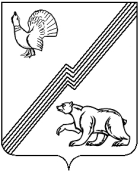 Ханты – Мансийский автономный округ – Югра (Тюменская область) Муниципальное образование – городской округ город Югорск Администрация города УПРАВЛЕНИЕ СОЦИАЛЬНОЙ ПОЛИТИКИ АДМИНИСТРАЦИИ ГОРОДА ЮГОРСКА_____________________________________________________________________________Приказ «_20_» _января_ 2015 г.	           				                                                 № _8_г. ЮгорскОб утверждениимуниципального заданияна оказание муниципальных услуг (работ)муниципальным учреждениямВ целях определения состава, качества и объёма муниципальных услуг (работ), оказываемых муниципальными учреждениями, финансовое обеспечение которых осуществляется за счёт средств бюджета города Югорска, руководствуясь Бюджетным кодексом Российской Федерации, на основании постановления администрации города Югорска от 05.07.2011 № 1448 «О порядке формирования муниципального задания в отношении муниципальных учреждений города Югорска и финансового обеспечения выполнения муниципальных заданий»,            Приказываю:Утвердить Реестр муниципальных заданий на 2015 год и плановый период 2016 и 2017 годов (приложение 1) в соответствии с ведомственным перечнем муниципальных услуг (работ).Утвердить муниципальные задания на оказание муниципальных услуг  (работ) на 2015 год и плановый период 2016 и 2017 годов муниципальным подведомственным учреждениям физической культуры, спорта, работе с детьми и молодежью:Муниципальному автономному учреждению «Молодежный центр «Гелиос» (приложение 2);Муниципальному бюджетному учреждению «Физкультурно – спортивный комплекс «Юность» (приложение 3);Муниципальному бюджетному образовательному учреждению дополнительного образования детей специализированной детско – юношеской спортивной школе олимпийского резерва «Смена» (приложение 4).Контроль за исполнением приказа оставляю за собой.Начальник Управления социальной политикиадминистрации города Югорска                                                                               В.М. Бурматов Приложение 1 к приказу УСП от «_20_» января 2014 № _8_РЕЕСТР муниципальных заданий на 2015 год и плановый период 2016 и 2017 годов на выполнение муниципальных услуг (работ) Главный распорядитель бюджетных средств (280):Управление социальной политики администрации города Югорска  Приложение 4к приказу УСПот «_20_» _января_ 2015 № _8__УТВЕРЖДАЮ:Начальник Управления социальной политикиадминистрации города Югорска______________________В.М. Бурматов«_20_» __января__ 2015 г.Муниципальное заданиемуниципальному бюджетному образовательному учреждению дополнительного образования детей специализированной детско – юношеской спортивной школы олимпийского резерва «Смена»на 2015 год и на плановый период 2016 и 2017 годовРАЗДЕЛ 1.Муниципальное задание на оказание муниципальной услуги «Реализация дополнительных общеобразовательных программ для детей в учреждениях дополнительного образования»Наименование муниципальной услугиПотребители муниципальной услугиФизические лица в соответствии с законодательством Российской Федерации.Показатели, характеризующие объем и (или) качество муниципальной услуги3.1. Показатели, характеризующие качество муниципальной услуги3.2. Объем муниципальной услуги (в натуральных показателях)            4. Порядок оказания муниципальной услуги 4.1. Нормативные правовые акты, регулирующие порядок оказания муниципальной услуги:- Федеральный закон Российской Федерации от 06.10.2003 № 131-ФЗ « Об общих принципах организации местного самоуправления в Российской Федерации»;- Закон Российской Федерации от 10.07.1992 №3266-1 «Об образовании»;- Федеральный закон Российской Федерации от 24.07.1998 № 124-ФЗ «Об основных гарантиях прав ребёнка в Российской Федерации»;- Федеральный закон Российской Федерации от 04.12.2007 № 329-ФЗ «О физической культуре и спорте в Российской Федерации»;- Федеральный закон Российской Федерации от 02.05.2006 № 59-ФЗ «О порядке рассмотрения обращений граждан Российской Федерации»;- Закон Ханты-Мансийского автономного округа - Югры от 11.11.2005 № 107-оз «Об образовании в Ханты-Мансийском автономном округе - Югре»;- Закон Ханты-Мансийского автономного округа - Югры от 16.10.2006 № 104-оз «О государственно-общественном управлении в сфере дошкольного, общего, дополнительного, начального и среднего профессионального образования Ханты-Мансийского автономного округа – Югры»;- Постановление Правительства Ханты – мансийского автономного округа – Югры от 13.09.2013 № 362 – п «О государственной программе Ханты – Мансийского автономного округа – Югры «Развитие физической культуры и массового спорта в Ханты – мансийском автономном округе – Югры на 2014 – 2020 годы»;- Устав города Югорска;- Постановление администрации города Югорска от 22.09.2011 № 1997 «О стандарте качества оказания муниципальной услуги «Дополнительное образование в спортивных школах»;- Постановление  администрации города Югорска от 30.10.2013 № 3285 «О муниципальной программе города Югорска «Развитие физической культуры и спорта в городе Югорске на 2014 – 2020 годы»- Устав муниципального бюджетного образовательного учреждения дополнительного образования детей специализированной детско-юношеской спортивной школы олимпийского резерва «Смена»;- иные нормативно — правовые акты Российской Федерации, Ханты — Мансийского автономного округа — Югры, города Югорска, регулирующие отношения в рамках оказания муниципальных услуг.4.2. Порядок  информирования  потенциальных  потребителей муниципальной услуги5. Основания  для досрочного прекращения исполнения муниципального задания:- ликвидация учреждения;- реорганизация учреждения;- перераспределение полномочий, повлекшее исключение из компетенции учреждения полномочий по оказанию муниципальной услуги;- исключение муниципальной услуги из ведомственного перечня муниципальных услуг; - иные предусмотренные правовыми актами случаи, влекущие за собой невозможность оказания муниципальной услуги, не устранимую в краткосрочной перспективе.6. Предельные цены (тарифы) на оплату муниципальной услуги в случаях, если предусмотрено их оказание на платной основе      Услуга предоставляется на бесплатной (безвозмездной) основе. Порядок контроля за исполнением муниципального заданияКонтроль за исполнением муниципального задания осуществляется Управлением социальной политики администрации города Югорска.Контроль исполнения муниципального задания осуществляется главным распорядителем бюджетных средств посредством составления отчета о результатах оказания муниципальных услуг с использованием следующих критериев:По результатам проверки Управление социальной политики администрации города Югорска:- готовит акт проверки учреждения, оказывающего муниципальную услугу, допустившего нарушение задания по устранению выявленных нарушений и привлечению к ответственности;- обеспечивает привлечение к ответственности учреждение (ответственного), оказывающего муниципальную услугу и допустившего нарушение, ее руководителя.Плановые проверки, проводимые органами государственного контроля (надзора), муниципального контроля, осуществляются в порядке, определенном законодательством Российской Федерации.Опросы проводятся не реже одного раза в год. Способ и сроки сбора информации и проведения опросов об удовлетворенности получателей услуги качеством муниципальной услуги определяются через приказ главного распорядителя бюджетных средств. Результаты опроса предоставляются главному распорядителю бюджетных средств в письменной форме.8. Требования к отчетности об исполнении муниципального задания8.1. Форма отчета об исполнении муниципального задания 8.2. Сроки представления отчетов об исполнении муниципального задания: Отчет о выполнении муниципального задания предоставляется в Управление социальной политики администрации города Югорска:- ежегодно в срок до 01 февраля года, следующего за отчетным; - ежеквартально в срок до 10 числа месяца, следующего за отчетным.8.3. Иные требования к отчетности об исполнении муниципального задания:Отчет о муниципальном задании также должен включать:- пояснительную записку с прогнозом достижения годовых значений показателей качества и объема оказания муниципальной услуги;- аналитическую справку с отражением динамики показателей по сравнению с аналогичным периодом прошлого года, достижениями за отчётный период, выводов о результатах деятельности;- краткую характеристику мероприятий, организованных за отчетный период (дата проведения, краткое описание, охват, результаты);- иную информацию (по мере необходимости).Отчет об исполнении муниципального задания подлежит обязательному размещению на официальном сайте www.bus.gov.ru в соответствии с пунктами 5.9.5 – 5.9.7 Требований к порядку формирования структурированной информации об учреждении и электронных копий документов, размещаемых на официальном сайте в сети Интернет, утвержденных приказом Федерального казначейства от 15.02.2012 № 72.  9. Условия финансирования муниципального задания.Финансовое обеспечение выполнения муниципального задания на оказание муниципальных услуг (выполнение работ) муниципальным бюджетным учреждением осуществляется в соответствии с Соглашением «О порядке и условиях предоставления субсидии на финансовое обеспечение выполнения муниципального задания на оказание муниципальных услуг (выполнение работ) муниципальными бюджетными и автономными учреждениями».Финансовое обеспечение муниципального задания бюджетным учреждением осуществляется в пределах бюджетных ассигнований и лимитов бюджетных обязательств, доведенных главным распорядителем бюджетных средств подведомственным учреждениям.Финансовое обеспечение муниципального задания бюджетными учреждениями может осуществляться за счет средств бюджета города Югорска в соответствии с планом финансово-хозяйственной деятельности учреждения, утвержденным главным распорядителем бюджетных средств.УТВЕРЖДАЮ:Начальник Управления социальной политики администрации города Югорска________________ В.М. Бурматов«_20_» _января_ 2015 г.Приложение к разделу 1муниципального заданиямуниципальному бюджетному образовательному  учреждению дополнительного образования детей специализированной детско – юношеской спортивной школе олимпийского резерва «Смена»на 2015 год и на плановый период 2016 и 2017 годовОбъем бюджетных ассигнований на финансовое обеспечение выполнения муниципального задания на оказание муниципальных услуг (выполнение муниципальных работ)Продолжение таблицыДиректор МБОУ ДОД СДЮСШ ОР «Смена»                                                                                              ________________ М.В. ШоминаНачальник УСП                                                                                                                                              ____________________ В.М. Бурматов РАЗДЕЛ 2. Муниципальное задание на оказание муниципальной услуги «Организация занятий физической культурой и массовым спортом»Наименование муниципальной услугиПотребители муниципальной услугиФизические лица.Показатели, характеризующие объем и (или) качество муниципальной услуги3.1. Показатели, характеризующие качество муниципальной услуги3.2. Объем муниципальной услуги (в натуральных показателях) 4. Порядок оказания муниципальной услуги          4.1. Нормативные правовые акты, регулирующие порядок оказания муниципальной услуги:- Федеральный закон Российской Федерации от 06.10.2003 № 131-ФЗ « Об общих принципах организации местного самоуправления в Российской Федерации»;- Федеральный закон Российской Федерации от 24.07.1998 № 124-ФЗ «Об основных гарантиях прав ребёнка в Российской Федерации»;- Федеральный закон Российской Федерации от 04.12.2007 № 329-ФЗ «О физической культуре и спорте в Российской Федерации»;- Федеральный закон Российской Федерации от 02.05.2006 № 59-ФЗ «О порядке рассмотрения обращений граждан Российской Федерации»;- Постановление Правительства Российской Федерации от 07.03.1995 № 233 «Об утверждении типового положения об образовательном учреждении дополнительного образования детей»;- Постановление Правительства Российской Федерации от 05.07.2001 № 505 «Об утверждении Правил оказания платных образовательных услуг»;- Постановление Главного государственного санитарного врача Российской Федерации от 03.04.2003 № 27 «О введении в действие санитарно-эпидемиологических правил и нормативов СанПиН 2.4.4.1251-03»;- Устав города Югорска;- Постановление администрации города Югорска от 09.04.2010  № 548 «О стандарте качества предоставления муниципальной услуги  «Организация занятий физической культурой и спортом» (с изменениями);- Устав муниципального бюджетного образовательного учреждения дополнительного образования детей специализированной детско-юношеской спортивной школы олимпийского резерва «Смена»;- иные нормативно — правовые акты Российской Федерации, Ханты — Мансийского автономного округа — Югры, города Югорска, регулирующие отношения в рамках оказания муниципальных услуг.4.2. Порядок  информирования  потенциальных  потребителей муниципальной услуги5. Основания  для досрочного прекращения исполнения муниципального задания:- ликвидация учреждения;- реорганизация учреждения;- перераспределение полномочий, повлекшее исключение из компетенции учреждения полномочий по оказанию муниципальной услуги;- исключение муниципальной услуги из ведомственного перечня муниципальных услуг; - иные предусмотренные правовыми актами случаи, влекущие за собой невозможность оказания муниципальной услуги, не устранимую в краткосрочной перспективе.6. Предельные цены (тарифы) на оплату муниципальной услуги в случаях, если предусмотрено их оказание на платной основе      Услуга предоставляется на бесплатной (безвозмездной) основе. 7.Порядок контроля за исполнением муниципального заданияКонтроль за исполнением муниципального задания осуществляется Управлением социальной политики администрации города Югорска.Контроль исполнения муниципального задания осуществляется главным распорядителем бюджетных средств посредством составления отчета о результатах оказания муниципальных услуг с использованием следующих критериев:По результатам проверки Управление социальной политики администрации города Югорска:- готовит акт проверки учреждения, оказывающего муниципальную услугу, допустившего нарушение задания по устранению выявленных нарушений и привлечению к ответственности;- обеспечивает привлечение к ответственности учреждение (ответственного), оказывающего муниципальную услугу и допустившего нарушение, ее руководителя.Плановые проверки, проводимые органами государственного контроля (надзора), муниципального контроля, осуществляются в порядке, определенном законодательством Российской Федерации.Опросы проводятся не реже одного раза в год. Способ и сроки сбора информации и проведения опросов об удовлетворенности получателей услуги качеством муниципальной услуги определяются через приказ главного распорядителя бюджетных средств. Результаты опроса предоставляются главному распорядителю бюджетных средств в письменной форме. 8. Требования к отчетности об исполнении муниципального задания8.1. Форма отчета об исполнении муниципального задания 8.2. Сроки представления отчетов об исполнении муниципального задания: Отчет о выполнении муниципального задания предоставляется в Управление социальной политики администрации города Югорска:- ежегодно в срок до 01 февраля года, следующего за отчетным; - ежеквартально в срок до 10 числа месяца, следующего за отчетным.8.3. Иные требования к отчетности об исполнении муниципального задания:Отчет о муниципальном задании также должен включать:- пояснительную записку с прогнозом достижения годовых значений показателей качества и объема оказания муниципальной услуги;- аналитическую справку с отражением динамики показателей по сравнению с аналогичным периодом прошлого года, достижениями за отчётный период, выводов о результатах деятельности;- краткую характеристику мероприятий, организованных за отчетный период (дата проведения, краткое описание, охват, результаты);- иную информацию (по мере необходимости).Отчет об исполнении муниципального задания подлежит обязательному размещению на официальном сайте www.bus.gov.ru в соответствии с пунктами 5.9.5 – 5.9.7 Требований к порядку формирования структурированной информации об учреждении и электронных копий документов, размещаемых на официальном сайте в сети Интернет, утвержденных приказом Федерального казначейства от 15.02.2012 № 72.  9. Условия финансирования муниципального задания.Финансовое обеспечение выполнения муниципального задания на оказание муниципальных услуг (выполнение работ) муниципальным бюджетным учреждением осуществляется в соответствии с Соглашением «О порядке и условиях предоставления субсидии на финансовое обеспечение выполнения муниципального задания на оказание муниципальных услуг (выполнение работ) муниципальными бюджетными и автономными учреждениями».Финансовое обеспечение муниципального задания бюджетным учреждением осуществляется в пределах бюджетных ассигнований и лимитов бюджетных обязательств, доведенных главным распорядителем бюджетных средств подведомственным учреждениям.Финансовое обеспечение муниципального задания бюджетными учреждениями может осуществляться за счет средств бюджета города Югорска в соответствии с планом финансово-хозяйственной деятельности учреждения, утвержденным главным распорядителем бюджетных средств.УТВЕРЖДАЮ:Начальник Управления социальной политики администрации города Югорска________________ В.М. Бурматов«_20_» _января_ 2015 г.Приложение к разделу 2муниципального заданиямуниципальному бюджетному образовательному  учреждению дополнительного образования детей специализированной детско – юношеской спортивной школе олимпийского резерва «Смена»на 2015 год и на плановый период 2016 и 2017 годовОбъем бюджетных ассигнований на финансовое обеспечение выполнения муниципального задания на оказание муниципальных услуг (выполнение муниципальных работ)Продолжение таблицыДиректор муниципального бюджетного образовательного учрежденияДОД СДЮСШ ОР «Смена»                                                                                                                                       ________________ М.В. Шомина Начальник Управлениясоциальной политики                                                                                                                                         ____________________ В.М. Бурматов РАЗДЕЛ 3. Муниципальное задание на оказание муниципальной услуги«Организация отдыха детей в каникулярное время»1.Наименование муниципальной услуги 2.Получатели услуг3.Показатели, характеризующие объем и (или) качество муниципальной услуги3.1. Показатели, характеризующие качество муниципальной услуги          3.2. Объем муниципальной услуги (в натуральных показателях)4. Порядок оказания муниципальной услуги 4.1. Учреждение в своей деятельности должно руководствоваться действующими нормативными правовыми актами по вопросам организации и осуществления мероприятий по работе с детьми и молодежью:- Конституция Российской Федерации (принята на всенародном голосовании 12.12.1993г.);- Бюджетный кодекс Российской Федерации;- Конвенция о правах ребенка (одобрена Генеральной Ассамблей ООН 20.11.1989г.);- Федеральный законом № 124-ФЗ «Об основных гарантиях прав ребенка в Российской Федерации» (от 24.07.1998г);- Федеральный закон № 131 — ФЗ «Об общих принципах организации местного самоуправления в Российской Федерации» (от 06.10.2003г);- Федеральным законом № 3266-1 «Об образовании» (от 10.07.1992г);- Федеральный закон № 52 — ФЗ «О санитарно — эпидемиологическом благополучии населения» (от 30.03.1999г);- Постановление Правительства Ханты — Мансийского автономного округа — Югры от 09.10.2013 № 421 - п «О государственной программе Ханты – Мансийского автономного округа — Югры «Социальная поддержка жителей Ханты – Мансийского автономного округа - Югры на 2014 — 2020 годы»;- Устав города Югорска; - Устав муниципального бюджетного образовательного учреждения дополнительного образования детей специализированной детско-юношеской спортивной школы олимпийского резерва «Смена»;- иные нормативно — правовые акты Российской Федерации, Ханты — Мансийского автономного округа — Югры, города Югорска, регулирующие отношения в сфере организации и осуществлении мероприятий по работе с детьми и молодежью. 4.2. Порядок  информирования  потенциальных  потребителей муниципальной услуги5. Основания  для досрочного прекращения исполнения муниципального задания:- ликвидация учреждения;- реорганизация учреждения;- перераспределение полномочий, повлекшее исключение из компетенции учреждения полномочий по оказанию муниципальной услуги;- исключение муниципальной услуги из ведомственного перечня муниципальных услуг; - иные предусмотренные правовыми актами случаи, влекущие за собой невозможность оказания муниципальной услуги, не устранимую в краткосрочной перспективе.6. Предельные цены (тарифы) на оплату муниципальной услуги в случаях, если предусмотрено их оказание на платной основе      Услуга предоставляется на бесплатной (безвозмездной) основе. 7.Порядок контроля за исполнением муниципального заданияКонтроль за исполнением муниципального задания осуществляется Управлением социальной политики администрации города Югорска.Контроль исполнения муниципального задания осуществляется главным распорядителем бюджетных средств посредством составления отчета о результатах оказания муниципальных услуг с использованием следующих критериев:По результатам проверки Управление социальной политики администрации города Югорска:- готовит акт проверки учреждения, оказывающего муниципальную услугу, допустившего нарушение задания по устранению выявленных нарушений и привлечению к ответственности;- обеспечивает привлечение к ответственности учреждение (ответственного), оказывающего муниципальную услугу и допустившего нарушение, ее руководителя.Плановые проверки, проводимые органами государственного контроля (надзора), муниципального контроля, осуществляются в порядке, определенном законодательством Российской Федерации.Опросы проводятся не реже одного раза в год. Способ и сроки сбора информации и проведения опросов об удовлетворенности получателей услуги качеством муниципальной услуги определяются через приказ главного распорядителя бюджетных средств. Результаты опроса предоставляются главному распорядителю бюджетных средств в письменной форме. 8. Требования к отчетности об исполнении муниципального задания8.1. Форма отчета об исполнении муниципального задания 8.2. Сроки представления отчетов об исполнении муниципального задания: Отчет о выполнении муниципального задания предоставляется в Управление социальной политики администрации города Югорска:- ежегодно в срок до 01 февраля года, следующего за отчетным; - ежеквартально в срок до 10 числа месяца, следующего за отчетным.8.3. Иные требования к отчетности об исполнении муниципального задания:Отчет о муниципальном задании также должен включать:- пояснительную записку с прогнозом достижения годовых значений показателей качества и объема оказания муниципальной услуги;- аналитическую справку с отражением динамики показателей по сравнению с аналогичным периодом прошлого года, достижениями за отчётный период, выводов о результатах деятельности;- краткую характеристику мероприятий, организованных за отчетный период (дата проведения, краткое описание, охват, результаты);- иную информацию (по мере необходимости).Отчет об исполнении муниципального задания подлежит обязательному размещению на официальном сайте www.bus.gov.ru в соответствии с пунктами 5.9.5 – 5.9.7 Требований к порядку формирования структурированной информации об учреждении и электронных копий документов, размещаемых на официальном сайте в сети Интернет, утвержденных приказом Федерального казначейства от 15.02.2012 № 72.  9. Условия финансирования муниципального задания.Финансовое обеспечение выполнения муниципального задания на оказание муниципальных услуг (выполнение работ) муниципальным бюджетным учреждением осуществляется в соответствии с Соглашением «О порядке и условиях предоставления субсидии на финансовое обеспечение выполнения муниципального задания на оказание муниципальных услуг (выполнение работ) муниципальными бюджетными и автономными учреждениями».Финансовое обеспечение муниципального задания бюджетным учреждением осуществляется в пределах бюджетных ассигнований и лимитов бюджетных обязательств, доведенных главным распорядителем бюджетных средств подведомственным учреждениям.Финансовое обеспечение муниципального задания бюджетными учреждениями может осуществляться за счет средств бюджета города Югорска в соответствии с планом финансово-хозяйственной деятельности учреждения, утвержденным главным распорядителем бюджетных средств.УТВЕРЖДАЮ:Начальник Управления социальной политики администрации города Югорска ________________ В.М. Бурматов«_20_» _января_ 2015 г.Приложение к разделу 3муниципального заданиямуниципальному бюджетному образовательному  учреждению дополнительного образования детей специализированной детско – юношеской спортивной школе олимпийского резерва «Смена»на 2015 год и на плановый период 2016 и 2017 годовОбъем бюджетных ассигнований на финансовое обеспечение выполнения муниципального задания на оказание муниципальных услуг (выполнение муниципальных работ)Продолжение таблицыДиректор муниципального бюджетного образовательного учрежденияДОД СДЮСШ ОР «Смена»                                                                                                                                       ________________ М.В. Шомина Начальник Управлениясоциальной политики                                                                                                                                         ____________________ В.М. Бурматов №Наименование муниципальной услугиНаименование муниципальной работыКатегория получателей1Муниципальное автономное учреждение «Молодежный центр «Гелиос»:Муниципальное автономное учреждение «Молодежный центр «Гелиос»:Муниципальное автономное учреждение «Молодежный центр «Гелиос»:1.1Организация мероприятий по работе с детьми и молодежью:- в части оказания трудоустройства;- в части предоставления социально – консультативных услугФизические лица в соответствии с законодательством Российской Федерации, Ханты – Мансийского автономного округа - Югры1.1Организация мероприятий по работе с детьми и молодежью:- в части оказания трудоустройства;- в части предоставления социально – консультативных услугВыполнение работ по организации и проведению массовых мероприятий с детьми и молодежьюФизические лица в соответствии с законодательством Российской Федерации, Ханты – Мансийского автономного округа - Югры1.2Организация отдыха детей в каникулярное времяФизические лица в соответствии с законодательством Российской Федерации, Ханты – Мансийского автономного округа - Югры2Муниципальное бюджетное учреждение «Физкультурно – спортивный комплекс «Юность»:Муниципальное бюджетное учреждение «Физкультурно – спортивный комплекс «Юность»:Муниципальное бюджетное учреждение «Физкультурно – спортивный комплекс «Юность»:2.1Организация занятий физической культурой и массовым спортом- по различным видам спорта;- в части обеспечения участия спортсменов и сборных команд города Югорска в выездных спортивно – массовых мероприятияхФизические лица2.2Выполнение работ по организации и проведению спортивно – массовых мероприятий городского и регионального уровня на территории города ЮгорскаФизические лица3Муниципальное бюджетное образовательное учреждение дополнительного образования детей специализированной детско – юношеская спортивная школа олимпийского резерва «Смена»:Муниципальное бюджетное образовательное учреждение дополнительного образования детей специализированной детско – юношеская спортивная школа олимпийского резерва «Смена»:Муниципальное бюджетное образовательное учреждение дополнительного образования детей специализированной детско – юношеская спортивная школа олимпийского резерва «Смена»:3.1Реализация дополнительных общеобразовательных программ для детей в учреждениях дополнительного образованияФизические лица в соответствии с законодательством российской Федерации3.2Организация занятий физической культурой и спортом:- в части обеспечения участия спортсменов и сборных команд города Югорска в выездных спортивно – массовых мероприятияхФизические лица3.3Организация отдыха детей в каникулярное времяФизические лица в соответствии с законодательством Российской Федерации, Ханты – Мансийского автономного округа - ЮгрыНаименование муниципальной услугиНормы законодательства, устанавливающие полномочие администрации города Югорска, органа администрации города Югорска по предоставлению муниципальной услугиРеализация дополнительных общеобразовательных программ для детей в учреждениях дополнительного образованияФедеральный закон от 06.10.2003 № 131-ФЗ «Об общих принципах организации местного самоуправления в Российской Федерации»; Федеральный закон № 329-ФЗ от 04.12.2007 «О физической культуре и спорте в Российской Федерации» (с изменениями и дополнениями);Постановление Правительства Ханты – мансийского автономного округа – Югры от 13.09.2013 № 362 – п «О государственной программе Ханты – Мансийского автономного округа – Югры «Развитие физической культуры и массового спорта в Ханты – мансийском автономном округе – Югры на 2014 – 2020 годы»;Постановление администрации города Югорска от 22.09.2011 № 1997 «О стандарте качества оказания муниципальной услуги «Дополнительное образование в спортивных школах»;Постановление  администрации города Югорска от 30.10.2013 № 3285 «О муниципальной программе города Югорска «Развитие физической культуры и спорта в городе Югорске на 2014 – 2020 годы»НаименованиепоказателяЕдиницаизмеренияФормуларасчетаЗначения показателей качества муниципальной услугиЗначения показателей качества муниципальной услугиЗначения показателей качества муниципальной услугиЗначения показателей качества муниципальной услугиИсточник информации о значении показателя (исходные данные для ее расчета)НаименованиепоказателяЕдиницаизмеренияФормуларасчетаОтчетный финансовый год2014Текущий финансовый год2015Очередной финансовый год2016Первый год планового периода2017Источник информации о значении показателя (исходные данные для ее расчета)1.Количество реализованных программ дополнительного образования шт.Кол-во проведённых учебных часов разделить на кол-во часов по программе и умножить на 10095959595Журналы учебных групп2.Сохранность контингента занимающихся%Кол-во занимающихся в учебных группах разделить на количество зачисленных в учебные группы приказом директора на начало учебного года и умножить на 10095,095,095,095,0Приказ о зачислении обучающихся в учебные группы, журналы учебных групп3.Отсутствие обоснованных жалоб на качество оказания услугиед.Фактическое количество поступивших, зарегистрированных жалоб 0000Журнал регистрации входящей документацииНаименованиепоказателяЗначение показателей объема муниципальной услугиЗначение показателей объема муниципальной услугиЗначение показателей объема муниципальной услугиЗначение показателей объема муниципальной услугиЗначение показателей объема муниципальной услугиИсточник информации о значении показателя(исходные данные)НаименованиепоказателяЕдиницаизмеренияОтчетный финансовый год2014 год(среднегодовое знач.)Текущий финансовый год2015 год (среднегодовое знач.)Очередной финансовый год2016 год (среднегодовое знач.)Первый год планового периода2017 год(среднегодовое знач.)Источник информации о значении показателя(исходные данные)1. Количество детей, обучающихся по программам дополнительного образования:чел.  733:735:740:745:Журналы учебных групп -баскетболчел.  17171820Журналы учебных групп -спортивная аэробикачел.  161161162162Журналы учебных групп -пауэрлифтингчел.  67676768Журналы учебных групп -мини-футболчел.  120120121121Журналы учебных групп -легкая атлетикачел.  64646565Журналы учебных групп -дзюдочел.  38383838Журналы учебных групп -волейболчел.  48505050Журналы учебных групп -лыжные гонкичел.  56565657Журналы учебных групп -теннисчел.  44444545Журналы учебных групп -боксчел.  90909091Журналы учебных групп -плаваниечел.  28282828Журналы учебных групп Способ информированияСостав размещаемой (доводимой) информацииЧастота обновления информации1. Размещение информации на официальном сайте  администрации города Югорска, сети Интернет, печатных средствах массовой информации- Информация по оказанию муниципальной услуги учреждением (место расположения, режим работы, программно-проектная деятельность, основные направления деятельности);- Планы и отчеты по оказанию муниципальной услуги;- Актуальная информация о деятельности учрежденияВ течение года, но не реже, чем раз в месяц2. Открытые собрания (конференции)Ежегодный доклад:- объём предоставляемой муниципальной услуги, - показатели качества предоставляемой муниципальной услуги.Отчёт о выполнении муниципального задания.ЕжегодноЕжеквартально3. Информационные стендыОбъём предоставляемой муниципальной услуги, показатели качества предоставляемой муниципальной услугиВ течение года4. Предоставление информации пользователям информации по их запросу- В устной форме — по телефону или личном обращении- В письменной форме — на основании письменного обращенияПо мере необходимостиФорма контроляПериодичностьОрган, осуществляющий контроль за оказанием муниципальной услуги1. Анализ предоставленных учреждением письменных отчетов о качественном и количественном выполнении муниципального задания. Камеральная проверка.ЕжеквартальноУправление социальной политики администрации города Югорска2.Плановые проверки качества предоставляемой услуги. Выездная проверка. Не реже 1 раза в год после предварительного уведомления учреждения, оказывающего услугу, о ее проведении.Управление социальной политики администрации города Югорска3. Проведение опросов (анкетирования) населения по качеству предоставляемых услугНе реже 1 раза в годУправление социальной политики администрации города Югорска4. Анализ обращений граждан в учреждение, Управление социальной политики администрации города Югорска, проведение служебных расследований по указанным обращениям.При наличии обращенийУчреждение, Управление социальной политики администрации города Югорска, администрация города Югорска, надзорные органы.№НаименованиеВыполнено 1Полнота и эффективность использования средств бюджета города Югорска на выполнение задания100%2Количество потребителей услуги100%3Качество оказания услугиВсе показатели на 100%4Степень удовлетворенности потребителей муниципальных услуг их качествомБез жалоб и замечаний НаименованиепоказателяЕдиницаизмеренияЗначение, утвержденное в муниципальном задании на отчетный финансовый годФактическое значение за отчетный финансовый год(квартал)Характеристикапричин отклоненияот запланированныхзначенийИсточник (и) информации о фактическом значении показателя1. Наименование муниципальной услуги  (работы)Наименование показателя / единица измерения объема муниципальных услуг (работ)2014 (отчётный) год2014 (отчётный) год2014 (отчётный) год2014 (отчётный) год2014 (отчётный) год2015  год2015  год2015  год2015  год2015  годНаименование муниципальной услуги  (работы)Наименование показателя / единица измерения объема муниципальных услуг (работ)объем муниципальных услуг (в натуральном выражении),чел.норматив затрат на оказание единицы муниципальной услугиобъем бюджетных ассигнований на оказание муниципальной услуги (тыс.руб.)объем бюджетных ассигнований на содержание имущества(тыс. руб.)объем бюджетных ассигнований на финансовое обеспечение оказания муниципальной услуги объем муниципальных услуг  в натуральном выражении,чел.норматив затрат на оказание единицы муниципальной услугиобъем бюджетных ассигнований на оказание  муниципальной услуги тыс.рубобъем бюджетных ассигнований на содержание имуществатыс.рубобъем бюджетных ассигнований на финансовое обеспечение оказания муниципальной услуги тыс.рубРеализация дополнительных общеобразовательных  программ для детей в учреждениях дополнительного образованияКоличество обучающихся, чел.73328 394,0(факт – 28 390,5)28 394,073536,927 139,0559,027 698,0Наименование муниципальной услуги  (работы)Наименование показателя / единица измерения объема муниципальных услуг (работ)2016 год2016 год2016 год2016 год2016 год2017 год2017 год2017 год2017 год2017 годНаименование муниципальной услуги  (работы)Наименование показателя / единица измерения объема муниципальных услуг (работ)объем муниципальных услуг (работ) в натуральном выражении,чел.норматив затрат на оказание единицы муниципальной услугиобъем бюджетных ассигнований на оказание муниципальной услуги (выполнение работы)тыс.рубобъем бюджетных ассигнований на содержание имуществатыс.рубобъем бюджетных ассигнований на финансовое обеспечение оказания муниципальной услуги (работы)тыс.рубобъем муниципальных услуг (работ) в натуральном выражении,чел.норматив затрат на оказание единицы муниципальной  услугиобъем бюджетных ассигнований на оказание муниципальной услуги (выполнение работы)тыс.рубобъем бюджетных ассигнований на содержание имуществатыс.рубобъем бюджетных ассигнований на финансовое обеспечение оказания муниципальной (работы)тыс.рубРеализация дополнительных общеобразовательных  программ для детей в учреждениях дополнительного образованияКоличество обучающихся, чел.74036,727 139,623,727 762,774536,427 139,0623,027 762,0Наименование муниципальной услугиНормы законодательства, устанавливающие полномочие администрации города Югорска, органа администрации города Югорска по предоставлению муниципальной услугиОрганизация занятий физической культурой и массовым спортом в части обеспечения участия спортсменов и сборных команд города Югорска в выездных спортивно - массовых мероприятияхФедеральный закон от 06.10.2003 № 131-ФЗ «Об общих принципах организации местного самоуправления в Российской Федерации»; Федеральный закон № 329-ФЗ от 04.12.2007 «О физической культуре и спорте в Российской Федерации» (с изменениями и дополнениями);Постановление Правительства Ханты – мансийского автономного округа – Югры от 13.09.2013 № 362 – п «О государственной программе Ханты – Мансийского автономного округа – Югры «Развитие физической культуры и массового спорта в Ханты – мансийском автономном округе – Югры на 2014 – 2020 годы»;Постановление администрации города Югорска «О стандарте качества оказания муниципальной услуги «Организация занятий физической культурой и массовым спортом» от 09.04.2010 № 548 (с изменениями);Постановление администрации города Югорска от 22.09.2011 № 1997 «О стандарте качества оказания муниципальной услуги «Дополнительное образование в спортивных школах» (с изменениями);Постановление  администрации города Югорска от 30.10.2013 № 3285 «О муниципальной программе города Югорска «Развитие физической культуры и спорта в городе Югорске на 2014 – 2020 годы» (с изменениями).  НаименованиепоказателяЕдиницаизмеренияФормуларасчетаЗначения показателей качества муниципальной услугиЗначения показателей качества муниципальной услугиЗначения показателей качества муниципальной услугиЗначения показателей качества муниципальной услугиИсточник информации о значении показателя (исходные данные для ее расчета)НаименованиепоказателяЕдиницаизмеренияФормуларасчета2014201520162017Источник информации о значении показателя (исходные данные для ее расчета)1. Количество подготовленных спортсменов, выполнивших нормативы массовых спортивных разрядовчел.Фактическое количество спортсменов, выполнивших нормативы в текущем финансовом году85100120135Информационные материалы о результатах мероприятий2. Отсутствие обоснованных жалоб на качество оказания услугиед.Абсолютный показатель0000Журнал регистрации входящей документацииНаименованиепоказателяЗначение показателей объема муниципальной услугиЗначение показателей объема муниципальной услугиЗначение показателей объема муниципальной услугиЗначение показателей объема муниципальной услугиЗначение показателей объема муниципальной услугиИсточник информации о значении показателя(исходные данные)НаименованиепоказателяЕдиницаизмеренияОтчетный финансовый год2014 год(средне-годовое знач.)Текущий финансовый год2015 год (средне-годовое знач.)Очередной финансовый год2016 год (средне-годовое знач.)Первый год планового периода2017 год(средне-годовое знач.)Источник информации о значении показателя(исходные данные)НаименованиепоказателяЕдиницаизмеренияОтчетный финансовый год2014 год(средне-годовое знач.)Текущий финансовый год2015 год (средне-годовое знач.)Очередной финансовый год2016 год (средне-годовое знач.)Первый год планового периода2017 год(средне-годовое знач.)Журналы учебных групп Количество спортсменов, принявших участие в соревнованиях различного уровня по различным видам спортачеловек1 081900925950Журналы учебных групп Способ информированияСостав размещаемой (доводимой) информацииЧастота обновления информации1. Размещение информации на официальном сайте  администрации города Югорска, сети Интернет, печатных средствах массовой информации- Информация по оказанию муниципальной услуги учреждением (место расположения, режим работы, программно-проектная деятельность, основные направления деятельности);- Планы и отчеты по оказанию муниципальной услуги;- Актуальная информация о деятельности учрежденияВ течение года, но не реже, чем раз в месяц2. Открытые собрания (конференции)Ежегодный доклад:- объём предоставляемой муниципальной услуги, - показатели качества предоставляемой муниципальной услуги.Отчёт о выполнении муниципального задания.ЕжегодноЕжеквартально3. Информационные стендыОбъём предоставляемой муниципальной услуги, показатели качества предоставляемой муниципальной услугиВ течение года4. Предоставление информации пользователям информации по их запросу- В устной форме — по телефону или личном обращении- В письменной форме — на основании письменного обращенияПо мере необходимостиФорма контроляПериодичностьОрган, осуществляющий контроль за оказанием муниципальной услуги1. Анализ предоставленных учреждением письменных отчетов о качественном и количественном выполнении муниципального задания. Камеральная проверка.ЕжеквартальноУправление социальной политики администрации города Югорска2.Плановые проверки качества предоставляемой услуги. Выездная проверка. Не реже 1 раза в год после предварительного уведомления учреждения, оказывающего услугу, о ее проведении.Управление социальной политики администрации города Югорска3. Проведение опросов (анкетирования) населения по качеству предоставляемых услугНе реже 1 раза в годУправление социальной политики администрации города Югорска4. Анализ обращений граждан в учреждение, Управление социальной политики администрации города Югорска, проведение служебных расследований по указанным обращениям.При наличии обращенийУчреждение, Управление социальной политики администрации города Югорска, администрация города Югорска, надзорные органы.№НаименованиеВыполнено 1Полнота и эффективность использования средств бюджета города Югорска на выполнение задания100%2Количество потребителей услуги100%3Качество оказания услугиВсе показатели на 100%4Степень удовлетворенности потребителей муниципальных услуг их качествомБез жалоб и замечаний НаименованиепоказателяЕдиницаизмеренияЗначение, утвержденное в муниципальном задании на отчетный финансовый годФактическое значение за отчетный финансовый год(квартал)Характеристикапричин отклоненияот запланированныхзначенийИсточник (и) информации о фактическом значении показателя1. Наименование муниципальной услуги  (работы)Наименование показателя / единица измерения объема муниципальных услуг (работ)2014 (отчётный) год2014 (отчётный) год2014 (отчётный) год2014 (отчётный) год2014 (отчётный) год2015  год2015  год2015  год2015  год2015  годНаименование муниципальной услуги  (работы)Наименование показателя / единица измерения объема муниципальных услуг (работ)объем муниципальных услуг (в натуральном выражении),чел.норматив затрат на оказание единицы муниципальной услугиобъем бюджетных ассигнований на оказание муниципальной услуги (тыс.руб.)объем бюджетных ассигнований на содержание имущества(тыс. руб.)объем бюджетных ассигнований на финансовое обеспечение оказания муниципальной услуги объем муниципальных услуг  в натуральном выражении,чел.норматив затрат на оказание единицы муниципальной услугиобъем бюджетных ассигнований на оказание  муниципальной услуги тыс.рубобъем бюджетных ассигнований на содержание имуществатыс.рубобъем бюджетных ассигнований на финансовое обеспечение оказания муниципальной услуги тыс.рубОрганизация занятий физической культурой и массовым спортом в части обеспечения участия спортсменов и сборных команд города Югорска в выездных спортивно - массовых мероприятиях   Количество человек1 0811 470,0(факт – 1 469,4)1 470,0(факт – 1 469,4)900,01,31 200,0-1 200,0Наименование муниципальной услуги  (работы)Наименование показателя / единица измерения объема муниципальных услуг (работ)2016 год2016 год2016 год2016 год2016 год2016 год2016 год2016 год2016 год2016 годНаименование муниципальной услуги  (работы)Наименование показателя / единица измерения объема муниципальных услуг (работ)объем муниципальных услуг (работ) в натуральном выражении,чел.норматив затрат на оказание единицы муниципальной услугиобъем бюджетных ассигнований на оказание муниципальной услуги (выполнение работы)тыс.рубобъем бюджетных ассигнований на содержание имуществатыс.рубобъем бюджетных ассигнований на финансовое обеспечение оказания муниципальной услуги (работы)тыс.рубобъем муниципальных услуг (работ) в натуральном выражении,чел.норматив затрат на оказание единицы муниципальной  услугиобъем бюджетных ассигнований на оказание муниципальной услуги (выполнение работы)тыс.рубобъем бюджетных ассигнований на содержание имуществатыс.рубобъем бюджетных ассигнований на финансовое обеспечение оказания муниципальной (работы)тыс.рубОрганизация занятий физической культурой и массовым спортом в части обеспечения участия спортсменов и сборных команд города Югорска в выездных спортивно - массовых мероприятиях   Количество человек9251,31 200,01 200,09501,31 200,0-1 200,0Наименование муниципальной услугиНормы законодательства, устанавливающие полномочие администрации города Югорска, органа администрации города Югорска по предоставлению муниципальной услуги Организация отдыха детей в каникулярное времяФедеральный закон № 131-ФЗ «Об общих принципах организации местного самоуправления в Российской Федерации» от 06.10.2003г.;Закон Ханты-Мансийского автономного округа - Югры от 30.12.2009 № 250-оз «Об организации и обеспечении отдыха и оздоровления детей, проживающих в Ханты - Мансийском автономном округе - Югре»;Постановление Правительства Ханты – Мансийского автономного округа – Югры от 09.10.2013 № 421-п «О государственной программе Ханты – Мансийского автономного округа – Югры «Социальная поддержка жителей Ханты – Мансийского автономного округа – Югры на 2014 – 2020 годы»; Постановление Правительства Ханты-Мансийского автономного округа - Югры от 28.03.2002  № 176-п «О межведомственной комиссии по организации отдыха, оздоровления, занятости детей и молодежи Ханты-Мансийского автономного округа - Югры»;Постановление Правительства Ханты-Мансийского автономного округа - Югры от 12.02.2010 № 43-п «О максимально допустимой доле родительской платы при предоставлении путевок детям в организации, обеспечивающие отдых и оздоровление детей, приобретаемых за счет средств бюджета Ханты-Мансийского автономного округа – Югры»;Постановление Правительства Ханты-Мансийского автономного округа-Югры от 27.01.2010 № 21-п «О порядке организации отдыха и оздоровления детей, проживающих в Ханты - Мансийском автономном округе - Югре»;Постановление Правительства Ханты - Мансийского автономного округа - Югры от 27.01.2010 № 22-п «О регулировании отдельных вопросов в сфере организации и обеспечения отдыха и оздоровления детей, проживающих в Ханты - Мансийском автономном округе - Югре»;Постановление администрации города Югорска от 30.10.2013 № 3284 «О муниципальной программе города Югорска «Отдых и оздоровление детей города Югорск на 2014 – 2020 года»Наименование услугиКатегория получателейОрганизация отдыха детей в каникулярное времяФизические лица в соответствии с законодательством Российской Федерации, Ханты – Мансийского автономного округа - ЮгрыНаименованиепоказателяЕдиницаизмеренияФормуларасчетаЗначения показателей качества муниципальной услугиЗначения показателей качества муниципальной услугиЗначения показателей качества муниципальной услугиЗначения показателей качества муниципальной услугиИсточник информации о значении показателя (исходные данные для ее расчета)НаименованиепоказателяЕдиницаизмеренияФормуларасчета2014 год2015 год2016 год2017 годИсточник информации о значении показателя (исходные данные для ее расчета)Отсутствие обоснованных жалоб на качество оказания услугиШт.Фактическое количество поступивших жалоб00000НаименованиепоказателяЕдиницаизмеренияЗначение показателей объема муниципальной услугиЗначение показателей объема муниципальной услугиЗначение показателей объема муниципальной услугиЗначение показателей объема муниципальной услугиЗначение показателей объема муниципальной услугиЗначение показателей объема муниципальной услугиЗначение показателей объема муниципальной услугиЗначение показателей объема муниципальной услугиИсточник информации о значении показателя(исходные данные)НаименованиепоказателяЕдиницаизмеренияИсточник информации о значении показателя(исходные данные)НаименованиепоказателяЕдиницаизмерения2014 год(средне-годовое знач.)2015 год (средне-годовое знач.)1 квартал2 квартал3 квартал4 квартал2016 год (средне-годовое знач.) 2017год(средне-годовое знач.)Источник информации о значении показателя(исходные данные)Количество детей, охваченных организованными формами отдыха на базе учреждений социальной сферы города Югорскачеловек80800404008080Журнал регистрацииСпособ информированияСостав размещаемой (доводимой) информацииЧастота обновления информации1. Размещение информации на официальном сайте  администрации города Югорска, сети Интернет, печатных средствах массовой информации- Информация по оказанию муниципальной услуги учреждением (место расположения, режим работы, программно-проектная деятельность, основные направления деятельности);- Планы и отчеты по оказанию муниципальной услуги;- Актуальная информация о деятельности учрежденияВ течение года, но не реже, чем раз в месяц2. Открытые собрания (конференции)Ежегодный доклад:- объём предоставляемой муниципальной услуги, - показатели качества предоставляемой муниципальной услуги.Отчёт о выполнении муниципального задания.ЕжегодноЕжеквартально3. Информационные стендыОбъём предоставляемой муниципальной услуги, показатели качества предоставляемой муниципальной услугиВ течение года4. Предоставление информации пользователям информации по их запросу- В устной форме — по телефону или личном обращении- В письменной форме — на основании письменного обращенияПо мере необходимостиФорма контроляПериодичностьОрган, осуществляющий контроль за оказанием муниципальной услуги1. Анализ предоставленных учреждением письменных отчетов о качественном и количественном выполнении муниципального задания. Камеральная проверка.ЕжеквартальноУправление социальной политики администрации города Югорска2.Плановые проверки качества предоставляемой услуги. Выездная проверка. Не реже 1 раза в год после предварительного уведомления учреждения, оказывающего услугу, о ее проведении.Управление социальной политики администрации города Югорска3. Проведение опросов (анкетирования) населения по качеству предоставляемых услугНе реже 1 раза в годУправление социальной политики администрации города Югорска4. Анализ обращений граждан в учреждение, Управление социальной политики администрации города Югорска, проведение служебных расследований по указанным обращениям.При наличии обращенийУчреждение, Управление социальной политики администрации города Югорска, администрация города Югорска, надзорные органы.№НаименованиеВыполнено 1Полнота и эффективность использования средств бюджета города Югорска на выполнение задания100%2Количество потребителей услуги100%3Качество оказания услугиВсе показатели на 100%4Степень удовлетворенности потребителей муниципальных услуг их качествомБез жалоб и замечаний НаименованиепоказателяЕдиницаизмеренияЗначение, утвержденное в муниципальном задании на отчетный финансовый годФактическое значение за отчетный финансовый год(квартал)Характеристикапричин отклоненияот запланированныхзначенийИсточник (и) информации о фактическом значении показателя1. Наименование муниципальной услуги  (работы)Наименование показателя / единица измерения объема муниципальных услуг (работ)2014 (отчётный) год2014 (отчётный) год2014 (отчётный) год2014 (отчётный) год2014 (отчётный) год2015  год2015  год2015  год2015  год2015  годНаименование муниципальной услуги  (работы)Наименование показателя / единица измерения объема муниципальных услуг (работ)объем муниципальных услуг (в натуральном выражении),чел.норматив затрат на оказание единицы муниципальной услугиобъем бюджетных ассигнований на оказание муниципальной услуги (тыс.руб.)объем бюджетных ассигнований на содержание имущества(тыс. руб.)объем бюджетных ассигнований на финансовое обеспечение оказания муниципальной услуги объем муниципальных услуг  в натуральном выражении,чел.норматив затрат на оказание единицы муниципальной услугиобъем бюджетных ассигнований на оказание  муниципальной услуги тыс.рубобъем бюджетных ассигнований на содержание имуществатыс.рубобъем бюджетных ассигнований на финансовое обеспечение оказания муниципальной услуги тыс.рубОрганизация отдыха детей в каникулярное времяКоличество детей8048,3-48,3800,647,447,4Наименование муниципальной услуги  (работы)Наименование показателя / единица измерения объема муниципальных услуг (работ)2016 год2016 год2016 год2016 год2016 год2017 год2017 год2017 год2017 год2017 годНаименование муниципальной услуги  (работы)Наименование показателя / единица измерения объема муниципальных услуг (работ)объем муниципальных услуг (работ) в натуральном выражении,чел.норматив затрат на оказание единицы муниципальной услугиобъем бюджетных ассигнований на оказание муниципальной услуги (выполнение работы)тыс.рубобъем бюджетных ассигнований на содержание имуществатыс.рубобъем бюджетных ассигнований на финансовое обеспечение оказания муниципальной услуги (работы)тыс.рубобъем муниципальных услуг (работ) в натуральном выражении,чел.норматив затрат на оказание единицы муниципальной  услугиобъем бюджетных ассигнований на оказание муниципальной услуги (выполнение работы)тыс.рубобъем бюджетных ассигнований на содержание имуществатыс.рубобъем бюджетных ассигнований на финансовое обеспечение оказания муниципальной (работы)тыс.рубОрганизация отдыха детей в каникулярное времяКоличество детей800,647,447,4800,647,447,4